第一包两当县城关时代商行（四）采购内容一、项目名称：两当县行政事业单位2024-2025年度政府集中采购框架协议征集项目两当县鸿旺电脑维修服务经营部4  采购内容一、项目名称：两当县行政事业单位2024-2025年度政府集中采购框架协议征集项目两当县华丰家俱城（四）采购内容一、项目名称：两当县行政事业单位2024-2025年度政府集中采购框架协议征集项目两当县城关龙华建材家具商城采购内容两当县华维商贸有限责任公司采购内容两当县鑫福源商贸有限公司（四）采购内容一、项目名称：两当县行政事业单位2024-2025年度政府集中采购框架协议征集项目两当县金谊丰商贸有限公司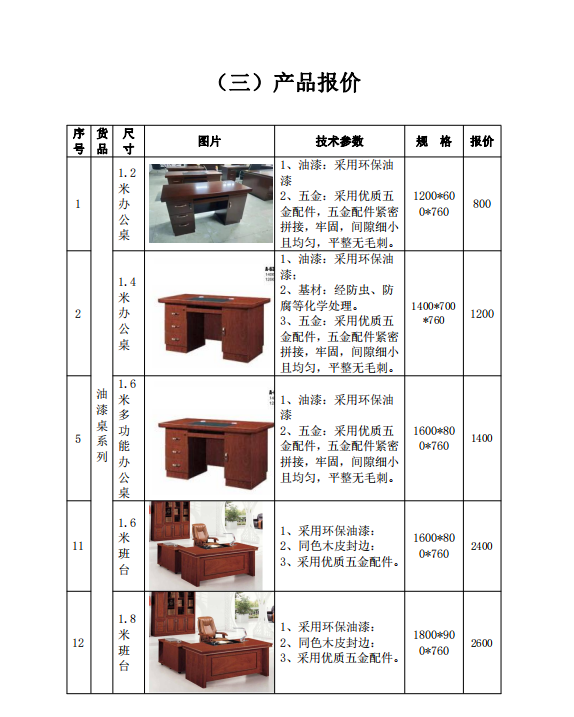 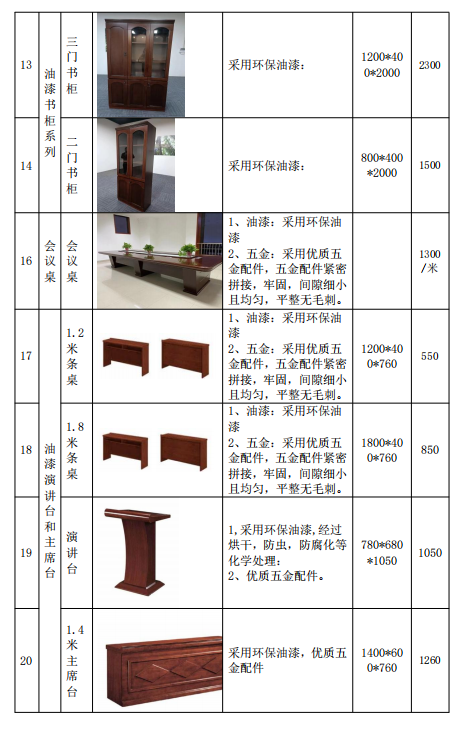 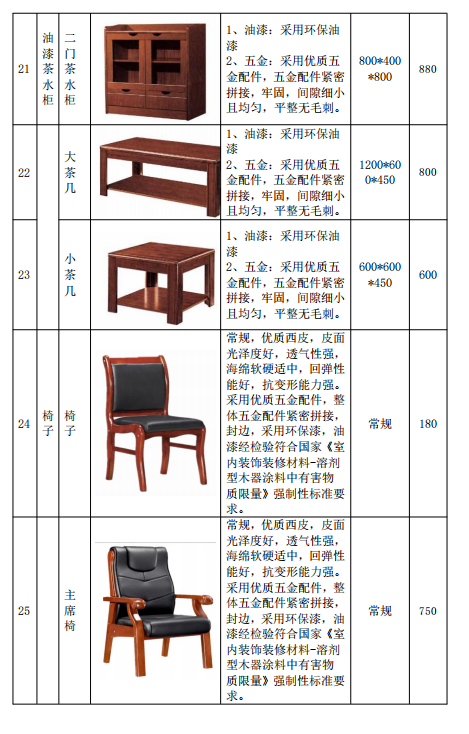 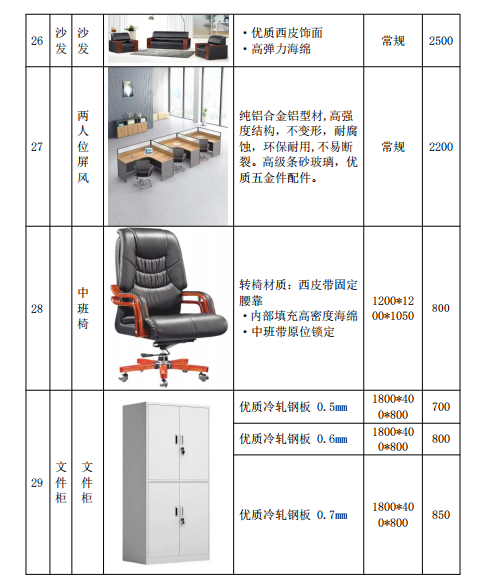 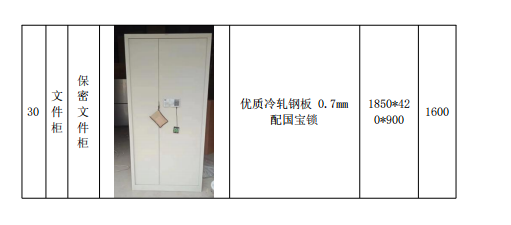 第二包陇南文博数码彩印有限责任公司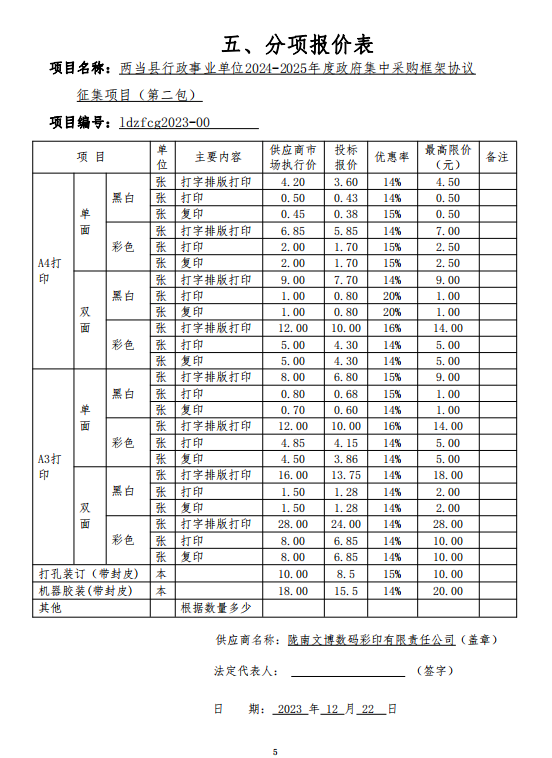 河南明印图商贸有限公司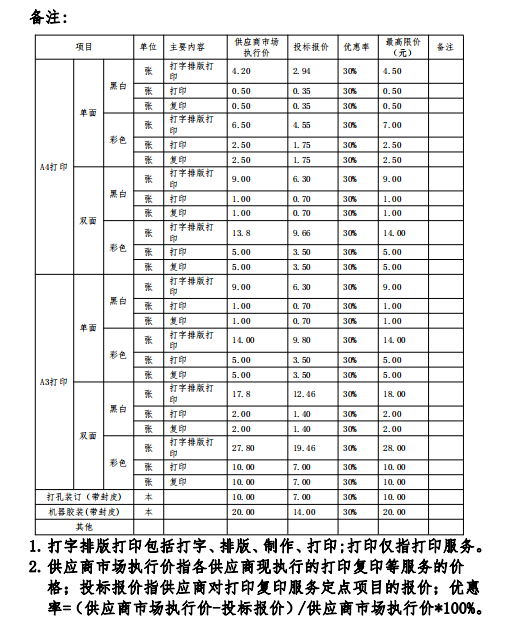 徽县旗志印务有限公司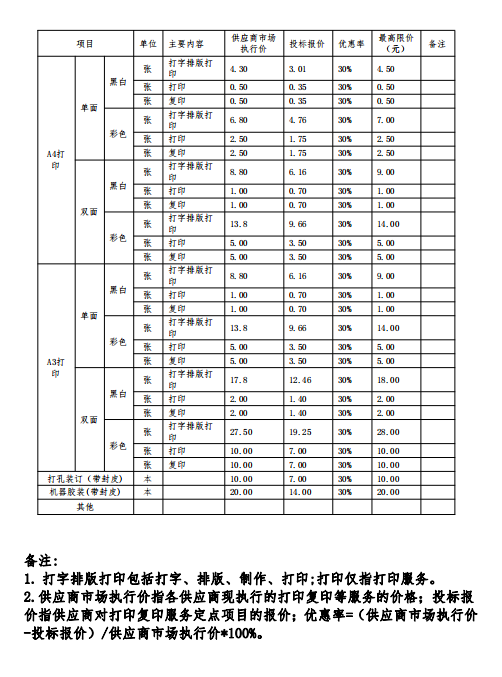 陕西顺美印务有限公司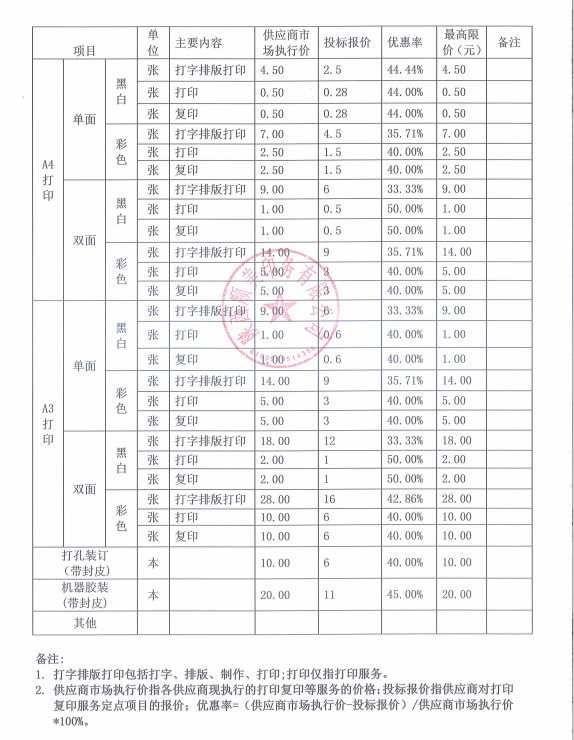 序号货品尺寸技术参数规  格最高限价（元）备注1油漆桌系列1.2米办公桌1、油漆：采用环保油漆
2、五金：采用优质五金配件，五金配件紧密拼接，牢固，间隙细小且均匀，平整无毛刺。1200*600*760950890元优惠6%2油漆桌系列1.4米办公桌1、油漆：采用环保油漆； 
2、基材：经防虫、防腐等化学处理。 3、五金：采用优质五金配件，五金配件紧密拼接，牢固，间隙细小且均匀，平整无毛刺。1400*700*76014001320元优惠6%5油漆桌系列1.6米多功能办公桌1、油漆：采用环保油漆
2、五金：采用优质五金配件，五金配件紧密拼接，牢固，间隙细小且均匀，平整无毛刺。1600*800*76016501550元优惠6%11油漆桌系列1.6米班台采用环保油漆：同色木皮封边：3、采用优质五金配件。1600*800*76028002640元优惠6%12油漆桌系列1.8米班台采用环保油漆：同色木皮封边：3、采用优质五金配件。1800*900*76030002820元优惠6%13油漆书柜系列三门书柜采用环保油漆：1200*400*200028002640元优惠6%14油漆书柜系列二门书柜采用环保油漆：800*400*200018001690元优惠6%16会议桌会议桌1、油漆：采用环保油漆
2、五金：采用优质五金配件，五金配件紧密拼接，牢固，间隙细小且均匀，平整无毛刺。1600/米1500元优惠6%17油漆演讲台和主席台1.2米条桌1、油漆：采用环保油漆
2、五金：采用优质五金配件，五金配件紧密拼接，牢固，间隙细小且均匀，平整无毛刺。1200*400*760680640元优惠6%18油漆演讲台和主席台1.8米条桌1、油漆：采用环保油漆
2、五金：采用优质五金配件，五金配件紧密拼接，牢固，间隙细小且均匀，平整无毛刺。1800*400*7601050980元优惠6%19油漆演讲台和主席台演讲台1,采用环保油漆,经过烘干，防虫，防腐化等化学处理：2、优质五金配件。780*680*105013001220元优惠6%20油漆演讲台和主席台1.4米主席台采用环保油漆，优质五金配件1400*600*76014501350元优惠6%21油漆茶水柜二门茶水柜1、油漆：采用环保油漆
2、五金：采用优质五金配件，五金配件紧密拼接，牢固，间隙细小且均匀，平整无毛刺。800*400*8001050980元优惠6%22大茶几1、油漆：采用环保油漆
2、五金：采用优质五金配件，五金配件紧密拼接，牢固，间隙细小且均匀，平整无毛刺。1200*600*4501000940元优惠6%23小茶几1、油漆：采用环保油漆
2、五金：采用优质五金配件，五金配件紧密拼接，牢固，间隙细小且均匀，平整无毛刺。600*600*450800750元优惠6%24椅子椅子常规，优质西皮，皮面光泽度好，透气性强，海绵软硬适中，回弹性能好，抗变形能力强。
采用优质五金配件，整体五金配件紧密拼接，封边，采用环保漆，油漆经检验符合国家《室内装饰装修材料-溶剂型木器涂料中有害物质限量》强制性标准要求。常规800750元优惠6%根据甘肃省2023-2024年政府集中采购目录和分散采购限额标准25沙发三人沙发·优质西皮饰面
·高弹力海绵常规30002820元优惠6%根据甘肃省2023-2024年政府集中采购目录和分散采购限额标准沙发单人沙发·优质西皮饰面
·高弹力海绵常规15001410元优惠6%根据甘肃省2023-2024年政府集中采购目录和分散采购限额标准26两人位屏风纯铝合金铝型材,高强度结构，不变形，耐腐蚀，环保耐用,不易断裂。高级条砂玻璃，优质五金件配件。常规26002450元优惠6%27中班椅转椅材质：带固定腰靠
·内部填充高密度海绵
·中班带原位锁定1200*1200*10501050980元优惠6%28文件柜文件柜优质冷轧钢板 0.5mm1800*400*800850790元优惠6%28文件柜文件柜优质冷轧钢板 0.6mm1800*400*800950890元优惠6%28文件柜文件柜优质冷轧钢板 0.7mm1800*400*8001000940元优惠6%29其他家具、用具根据各单位所需用家具、用具按市场综合价和采购限额标准实际结算。整体优惠率为6%左右序号货品尺寸技术参数规  格最高限价（元）1油漆桌系列1.2米办公桌1、油漆：采用环保油漆
2、五金：采用优质五金配件，五金配件紧密拼接，牢固，间隙细小且均匀，平整无毛刺。1200*600*7609502油漆桌系列1.4米办公桌1、油漆：采用环保油漆； 
2、基材：经防虫、防腐等化学处理。 3、五金：采用优质五金配件，五金配件紧密拼接，牢固，间隙细小且均匀，平整无毛刺。1400*700*76014005油漆桌系列1.6米多功能办公桌1、油漆：采用环保油漆
2、五金：采用优质五金配件，五金配件紧密拼接，牢固，间隙细小且均匀，平整无毛刺。1600*800*760165011油漆桌系列1.6米班台采用环保油漆：同色木皮封边：3、采用优质五金配件。1600*800*760280012油漆桌系列1.8米班台采用环保油漆：同色木皮封边：3、采用优质五金配件。1800*900*760300013油漆书柜系列三门书柜采用环保油漆：1200*400*2000280014油漆书柜系列二门书柜采用环保油漆：800*400*2000180016会议桌会议桌1、油漆：采用环保油漆
2、五金：采用优质五金配件，五金配件紧密拼接，牢固，间隙细小且均匀，平整无毛刺。1600/米17油漆演讲台和主席台1.2米条桌1、油漆：采用环保油漆
2、五金：采用优质五金配件，五金配件紧密拼接，牢固，间隙细小且均匀，平整无毛刺。1200*400*76068018油漆演讲台和主席台1.8米条桌1、油漆：采用环保油漆
2、五金：采用优质五金配件，五金配件紧密拼接，牢固，间隙细小且均匀，平整无毛刺。1800*400*760105019油漆演讲台和主席台演讲台1,采用环保油漆,经过烘干，防虫，防腐化等化学处理：2、优质五金配件。780*680*1050130020油漆演讲台和主席台1.4米主席台采用环保油漆，优质五金配件1400*600*760145021油漆茶水柜二门茶水柜1、油漆：采用环保油漆
2、五金：采用优质五金配件，五金配件紧密拼接，牢固，间隙细小且均匀，平整无毛刺。800*400*800105022大茶几1、油漆：采用环保油漆
2、五金：采用优质五金配件，五金配件紧密拼接，牢固，间隙细小且均匀，平整无毛刺。1200*600*450100023小茶几1、油漆：采用环保油漆
2、五金：采用优质五金配件，五金配件紧密拼接，牢固，间隙细小且均匀，平整无毛刺。600*600*45080024椅子椅子常规，优质西皮，皮面光泽度好，透气性强，海绵软硬适中，回弹性能好，抗变形能力强。
采用优质五金配件，整体五金配件紧密拼接，封边，采用环保漆，油漆经检验符合国家《室内装饰装修材料-溶剂型木器涂料中有害物质限量》强制性标准要求。常规20025沙发沙发·优质西皮饰面
·高弹力海绵常规300026两人位屏风纯铝合金铝型材,高强度结构，不变形，耐腐蚀，环保耐用,不易断裂。高级条砂玻璃，优质五金件配件。常规260027中班椅转椅材质：带固定腰靠
·内部填充高密度海绵
·中班带原位锁定1200*1200*1050105028文件柜文件柜优质冷轧钢板 0.5mm1800*400*80085028文件柜文件柜优质冷轧钢板 0.6mm1800*400*80095028文件柜文件柜优质冷轧钢板 0.7mm1800*400*800100029其他办公家具/根据各单位的需求，结合市场综合价和采购限额标准，按照所报优惠率实际结算。//序号货品尺寸技术参数规  格最高限价（元）1办公桌系列1.2米办公桌（木纹）1、木纹：仿真木纹桌面贴纸，防水防污
2、五金：采用优质五金配件，五金配件紧密拼接，牢固，间隙细小且均匀，平整无毛刺。1200*600*7605201办公桌系列1.2米办公桌（木皮）1、木皮：实木木皮粘贴，环保油漆多次涂刷；2、五金：采用优质五金配件，五金配件紧密拼接，牢固，间隙细小且均匀，平整无毛刺。1200*600*7607502办公桌系列1.4米办公桌（木纹）1、木纹：仿真木纹桌面贴纸，防水防污；
2、基材：经防虫、防腐等化学处理。 3、五金：采用优质五金配件，五金配件紧密拼接，牢固，间隙细小且均匀，平整无毛刺。1400*700*7605802办公桌系列1.4米办公桌（木皮）1、木皮：实木木皮粘贴，环保油漆多次涂刷； 
2、基材：经防虫、防腐等化学处理。 3、五金：采用优质五金配件，五金配件紧密拼接，牢固，间隙细小且均匀，平整无毛刺。1400*700*7608605办公桌系列1.6米多功能办公桌（木纹）1、木纹：仿真木纹桌面贴纸，防水防污；2、五金：采用优质五金配件，五金配件紧密拼接，牢固，间隙细小且均匀，平整无毛刺。1600*800*7607205办公桌系列1.6米多功能办公桌（木皮）1、木皮：实木木皮粘贴，环保油漆多次涂刷； 
2、五金：采用优质五金配件，五金配件紧密拼接，牢固，间隙细小且均匀，平整无毛刺。1600*800*76098011办公桌系列1.6米班台（木纹）采用环保油漆：2、木纹：仿真木纹桌面贴纸，防水防污；
3、同色木皮封边：4、采用优质五金配件。1600*800*760138011办公桌系列1.6米班台（木皮）1、采用环保油漆：2.木皮：实木木皮粘贴，环保油漆多次涂刷；3、同色木皮封边：4、采用优质五金配件。1600*800*760198012办公桌系列1.8米班台（木纹）采用环保油漆：2、木纹：仿真木纹桌面贴纸，防水防污；
3、同色木皮封边：4、采用优质五金配件。1800*900*7601520121.8米班台（木皮）1、采用环保油漆：2、木皮：实木木皮粘贴，环保油漆多次涂刷；3、同色木皮封边：4、采用优质五金配件。1800*900*760235013书柜系列三门书柜（木纹）木纹：仿真木纹桌面贴纸，防水防污；采用环保油漆：1200*400*2000128013书柜系列三门书柜（木皮）木皮：实木木皮粘贴，环保油漆多次涂刷；采用环保油漆：1200*400*2000155014书柜系列二门书柜木纹：仿真木纹桌面贴纸，防水防污；采用环保油漆：800*400*2000105014书柜系列二门书柜木皮：实木木皮粘贴，环保油漆多次涂刷；采用环保油漆：800*400*2000138016会议桌会议桌1、油漆：采用环保油漆
2、五金：采用优质五金配件，五金配件紧密拼接，牢固，间隙细小且均匀，平整无毛刺。1120/米17油漆演讲台和主席台1.2米条桌（木纹）1、木纹：仿真木纹桌面贴纸，防水防污；2、五金：采用优质五金配件，五金配件紧密拼接，牢固，间隙细小且均匀，平整无毛刺。1200*400*760285油漆演讲台和主席台1.2米条桌（木皮）1、木皮：实木木皮粘贴，环保油漆多次涂刷；2、五金：采用优质五金配件，五金配件紧密拼接，牢固，间隙细小且均匀，平整无毛刺。1200*400*76035018油漆演讲台和主席台1.8米条桌（木纹）1、木纹：仿真木纹桌面贴纸，防水防污；2、五金：采用优质五金配件，五金配件紧密拼接，牢固，间隙细小且均匀，平整无毛刺。1800*400*76058018油漆演讲台和主席台1.8米条桌（木皮）1、木皮：实木木皮粘贴，环保油漆多次涂刷；2、五金：采用优质五金配件，五金配件紧密拼接，牢固，间隙细小且均匀，平整无毛刺。1800*400*76075019油漆演讲台和主席台演讲台（木纹）1、木纹：仿真木纹桌面贴纸，防水防污；2、采用环保油漆,经过烘干，防虫，防腐化等化学处理：3、优质五金配件。780*680*105098019油漆演讲台和主席台演讲台（木皮）1、木皮：实木木皮粘贴，环保油漆多次涂刷；2、采用环保油漆,经过烘干，防虫，防腐化等化学处理：3、优质五金配件。780*680*1050125020油漆演讲台和主席台1.4米主席台（木皮）木皮：实木木皮粘贴，环保油漆多次涂刷；采用环保油漆，优质五金配件；1400*600*7601180201.4米主席台（木纹）木纹：仿真木纹桌面贴纸，防水防污；采用环保油漆，优质五金配件；1400*600*76088021油漆茶水柜二门茶水柜（木皮）1、木皮：实木木皮粘贴，环保油漆多次涂刷；
2、五金：采用优质五金配件，五金配件紧密拼接，牢固，间隙细小且均匀，平整无毛刺。800*400*800820油漆茶水柜二门茶水柜（木纹）1、木纹：仿真木纹桌面贴纸，防水防污；
2、五金：采用优质五金配件，五金配件紧密拼接，牢固，间隙细小且均匀，平整无毛刺。800*400*80068022大茶几（木皮）1、木皮：实木木皮粘贴，环保油漆多次涂刷；2、五金：采用优质五金配件，五金配件紧密拼接，牢固，间隙细小且均匀，平整无毛刺。1200*600*450460大茶几（木纹）1、木纹：仿真木纹桌面贴纸，防水防污；2、五金：采用优质五金配件，五金配件紧密拼接，牢固，间隙细小且均匀，平整无毛刺。1200*600*45032023小茶几（木皮）1、木皮：实木木皮粘贴，环保油漆多次涂刷；
2、五金：采用优质五金配件，五金配件紧密拼接，牢固，间隙细小且均匀，平整无毛刺。600*600*45034023小茶几（木纹）1、木纹：仿真木纹桌面贴纸，防水防污；2、五金：采用优质五金配件，五金配件紧密拼接，牢固，间隙细小且均匀，平整无毛刺。600*600*45021024椅子椅子常规，优质西皮，皮面光泽度好，透气性强，海绵软硬适中，回弹性能好，抗变形能力强。
采用优质五金配件，整体五金配件紧密拼接，封边，采用环保漆，油漆经检验符合国家《室内装饰装修材料-溶剂型木器涂料中有害物质限量》强制性标准要求。常规20025沙发三人沙发·优质西皮饰面
·高弹力海绵常规98025沙发单人沙发·优质西皮饰面
·高弹力海绵常规62026两人位屏风纯铝合金铝型材,高强度结构，不变形，耐腐蚀，环保耐用,不易断裂。高级条砂玻璃，优质五金件配件。常规198027中班椅转椅材质：带固定腰靠
·内部填充高密度海绵
·中班带原位锁定1200*1200*105085028文件柜文件柜优质冷轧钢板 0.5mm1800*400*80068028文件柜文件柜优质冷轧钢板 0.6mm1800*400*80072028文件柜文件柜优质冷轧钢板 0.7mm1800*400*800880档案柜档案柜优质冷轧钢板 0.5mm2000*400*800710档案柜档案柜优质冷轧钢板 0.6mm2000*400*800750档案柜档案柜优质冷轧钢板 0.7mm2000*400*800900椅子弓形椅面料：背加密加厚OS网饰面，华宇牌耐磨亲肤弹力座布。海绵：高密度海绵；配件：黑色PP玻纤背筐和扶手；架子:电镀（30*20）方管架，管壁1.2； 490*510*1010260衣柜三门衣柜环保免漆多层实木板，安全健康无异味。120*60*22001180床1.2米床实木床120*210*110880床1.5米床实木床150*210*110110029其他办公家具////其它家具、用具根据各单位实际需求提供其它家具、用具根据各单位实际需求提供其它家具、用具根据各单位实际需求提供其它家具、用具根据各单位实际需求提供其它家具、用具根据各单位实际需求提供其它家具、用具根据各单位实际需求提供序号货品尺寸技术参数规  格最高限价（元）投标报价（元）1油漆桌系列1.2米办公桌1、油漆：采用环保油漆
2、五金：采用优质五金配件，五金配件紧密拼接，牢固，间隙细小且均匀，平整无毛刺。1200*600*7609507002油漆桌系列1.4米办公桌1、油漆：采用环保油漆； 
2、基材：经防虫、防腐等化学处理。 3、五金：采用优质五金配件，五金配件紧密拼接，牢固，间隙细小且均匀，平整无毛刺。1400*700*76014008503油漆桌系列1.6米多功能办公桌1、油漆：采用环保油漆
2、五金：采用优质五金配件，五金配件紧密拼接，牢固，间隙细小且均匀，平整无毛刺。1600*800*760165011004油漆桌系列1.6米班台采用环保油漆：同色木皮封边：3、采用优质五金配件。1600*800*760280021005油漆桌系列1.8米班台采用环保油漆：同色木皮封边：3、采用优质五金配件。1800*900*760300024006油漆书柜系列三门书柜采用环保油漆：1200*400*2000280021007油漆书柜系列二门书柜采用环保油漆：800*400*2000180014008会议桌会议桌1、油漆：采用环保油漆
2、五金：采用优质五金配件，五金配件紧密拼接，牢固，间隙细小且均匀，平整无毛刺。1600/米1520/米9油漆演讲台和主席台1.2米条桌1、油漆：采用环保油漆
2、五金：采用优质五金配件，五金配件紧密拼接，牢固，间隙细小且均匀，平整无毛刺。1200*400*76068049010油漆演讲台和主席台1.8米条桌1、油漆：采用环保油漆
2、五金：采用优质五金配件，五金配件紧密拼接，牢固，间隙细小且均匀，平整无毛刺。1800*400*760105079011演讲台1,采用环保油漆,经过烘干，防虫，防腐化等化学处理：2、优质五金配件。780*680*105013001000121.4米主席台采用环保油漆，优质五金配件1400*600*7601450120013油漆茶水柜二门茶水柜1、油漆：采用环保油漆
2、五金：采用优质五金配件，五金配件紧密拼接，牢固，间隙细小且均匀，平整无毛刺。800*400*800105069014大茶几1、油漆：采用环保油漆
2、五金：采用优质五金配件，五金配件紧密拼接，牢固，间隙细小且均匀，平整无毛刺。1200*600*450100070015小茶几1、油漆：采用环保油漆
2、五金：采用优质五金配件，五金配件紧密拼接，牢固，间隙细小且均匀，平整无毛刺。600*600*45080045016沙发沙发·优质西皮饰面
·高弹力海绵常规3000218017两人位屏风纯铝合金铝型材,高强度结构，不变形，耐腐蚀，环保耐用,不易断裂。高级条砂玻璃，优质五金件配件。常规2600240018文件柜文件柜优质冷轧钢板 0.5mm1800*400*80085065018文件柜文件柜优质冷轧钢板 0.6mm1800*400*80095075018文件柜文件柜优质冷轧钢板 0.7mm1800*400*800100082019桌前椅桌前椅耐磨皮质，透气网布，厚实钢架，高回弹海绵。常规80075020其他办公家具/根据各单位需求，实际提供货物详细参数以及优惠价格。///序号货品尺寸技术参数规  格最高限价（元）投标报价（元）1油漆桌系列1.2米办公桌1、油漆：采用环保油漆
2、五金：采用优质五金配件，五金配件紧密拼接，牢固，间隙细小且均匀，平整无毛刺。1200*600*7609507202油漆桌系列1.4米办公桌1、油漆：采用环保油漆； 
2、基材：经防虫、防腐等化学处理。 3、五金：采用优质五金配件，五金配件紧密拼接，牢固，间隙细小且均匀，平整无毛刺。1400*700*76014008003油漆桌系列1.6米多功能办公桌1、油漆：采用环保油漆
2、五金：采用优质五金配件，五金配件紧密拼接，牢固，间隙细小且均匀，平整无毛刺。1600*800*760165011504油漆桌系列1.6米班台采用环保油漆：同色木皮封边：3、采用优质五金配件。1600*800*760280021005油漆桌系列1.8米班台采用环保油漆：同色木皮封边：3、采用优质五金配件。1800*900*760300025006油漆书柜系列三门书柜采用环保油漆：1200*400*2000280023007油漆书柜系列二门书柜采用环保油漆：800*400*2000180016008会议桌会议桌1、油漆：采用环保油漆
2、五金：采用优质五金配件，五金配件紧密拼接，牢固，间隙细小且均匀，平整无毛刺。1600/米1300/米9油漆演讲台和主席台1.2米条桌1、油漆：采用环保油漆
2、五金：采用优质五金配件，五金配件紧密拼接，牢固，间隙细小且均匀，平整无毛刺。1200*400*76068055010油漆演讲台和主席台1.8米条桌1、油漆：采用环保油漆
2、五金：采用优质五金配件，五金配件紧密拼接，牢固，间隙细小且均匀，平整无毛刺。1800*400*760105085011油漆演讲台和主席台演讲台1,采用环保油漆,经过烘干，防虫，防腐化等化学处理：2、优质五金配件。780*680*10501300105012油漆演讲台和主席台1.4米主席台采用环保油漆，优质五金配件1400*600*7601450126013油漆茶水柜二门茶水柜1、油漆：采用环保油漆
2、五金：采用优质五金配件，五金配件紧密拼接，牢固，间隙细小且均匀，平整无毛刺。800*400*800105075014大茶几1、油漆：采用环保油漆
2、五金：采用优质五金配件，五金配件紧密拼接，牢固，间隙细小且均匀，平整无毛刺。1200*600*450100060015小茶几1、油漆：采用环保油漆
2、五金：采用优质五金配件，五金配件紧密拼接，牢固，间隙细小且均匀，平整无毛刺。600*600*45080050016沙发沙发·优质西皮饰面
·高弹力海绵常规3000220017两人位屏风纯铝合金铝型材,高强度结构，不变形，耐腐蚀，环保耐用,不易断裂。高级条砂玻璃，优质五金件配件。常规2600245018文件柜文件柜优质冷轧钢板 0.5mm1800*400*80085068018文件柜文件柜优质冷轧钢板 0.6mm1800*400*80095078018文件柜文件柜优质冷轧钢板 0.7mm1800*400*800100085019桌前椅桌前椅耐磨皮质，透气网布，厚实钢架，高回弹海绵。常规80072020其他办公家具/根据各单位实际需求，提供货物参数及价格。///序号货品尺寸技术参数规  格最高限价（元）备注1油漆桌系列1.2米办公桌1、油漆：采用环保油漆
2、五金：采用优质五金配件，五金配件紧密拼接，牢固，间隙细小且均匀，平整无毛刺。1200*600*760950900元优惠率5%2油漆桌系列1.4米办公桌1、油漆：采用环保油漆； 
2、基材：经防虫、防腐等化学处理。 3、五金：采用优质五金配件，五金配件紧密拼接，牢固，间隙细小且均匀，平整无毛刺。1400*700*76014001330元优惠率5%5油漆桌系列1.6米多功能办公桌1、油漆：采用环保油漆
2、五金：采用优质五金配件，五金配件紧密拼接，牢固，间隙细小且均匀，平整无毛刺。1600*800*76016501570元优惠率5%11油漆桌系列1.6米班台采用环保油漆：同色木皮封边：3、采用优质五金配件。1600*800*76028002660元优惠率5%12油漆桌系列1.8米班台采用环保油漆：同色木皮封边：3、采用优质五金配件。1800*900*76030002850元优惠率5%13油漆书柜系列三门书柜采用环保油漆：1200*400*200028002660元优惠率5%14油漆书柜系列二门书柜采用环保油漆：800*400*200018001710元优惠率5%16会议桌会议桌1、油漆：采用环保油漆
2、五金：采用优质五金配件，五金配件紧密拼接，牢固，间隙细小且均匀，平整无毛刺。1600/米1520元优惠率5%17油漆演讲台和主席台1.2米条桌1、油漆：采用环保油漆
2、五金：采用优质五金配件，五金配件紧密拼接，牢固，间隙细小且均匀，平整无毛刺。1200*400*760680650元优惠率5%18油漆演讲台和主席台1.8米条桌1、油漆：采用环保油漆
2、五金：采用优质五金配件，五金配件紧密拼接，牢固，间隙细小且均匀，平整无毛刺。1800*400*76010501000优惠率5%19油漆演讲台和主席台演讲台1,采用环保油漆,经过烘干，防虫，防腐化等化学处理：2、优质五金配件。780*680*105013001240优惠率5%20油漆演讲台和主席台1.4米主席台采用环保油漆，优质五金配件1400*600*76014501370元优惠率5%21油漆茶水柜二门茶水柜1、油漆：采用环保油漆
2、五金：采用优质五金配件，五金配件紧密拼接，牢固，间隙细小且均匀，平整无毛刺。800*400*80010501000元优惠率5%22大茶几1、油漆：采用环保油漆
2、五金：采用优质五金配件，五金配件紧密拼接，牢固，间隙细小且均匀，平整无毛刺。1200*600*4501000950元优惠率5%23小茶几1、油漆：采用环保油漆
2、五金：采用优质五金配件，五金配件紧密拼接，牢固，间隙细小且均匀，平整无毛刺。600*600*450800760元优惠率5%24椅子椅子常规，优质西皮，皮面光泽度好，透气性强，海绵软硬适中，回弹性能好，抗变形能力强。
采用优质五金配件，整体五金配件紧密拼接，封边，采用环保漆，油漆经检验符合国家《室内装饰装修材料-溶剂型木器涂料中有害物质限量》强制性标准要求。常规800760元优惠率5%根据甘肃省2023-2024年政府集中采购目录和分散采购限额标准25沙发三人沙发·优质西皮饰面
·高弹力海绵常规30002850元优惠率5%根据甘肃省2023-2024年政府集中采购目录和分散采购限额标准沙发单人沙发·优质西皮饰面
·高弹力海绵常规15001430元优惠率5%根据甘肃省2023-2024年政府集中采购目录和分散采购限额标准26两人位屏风纯铝合金铝型材,高强度结构，不变形，耐腐蚀，环保耐用,不易断裂。高级条砂玻璃，优质五金件配件。常规26002470元优惠率5%27中班椅转椅材质：带固定腰靠
·内部填充高密度海绵
·中班带原位锁定1200*1200*105010501000元优惠率5%28文件柜文件柜优质冷轧钢板 0.5mm1800*400*800850800元优惠率5%28文件柜文件柜优质冷轧钢板 0.6mm1800*400*800950900元优惠率5%28文件柜文件柜优质冷轧钢板 0.7mm1800*400*8001000950优惠率5%29其他家具、用具根据各单位所需用家具、用具结合市场综合价和采购限额标准，按照所报优惠率实际结算。整体优惠率为5%左右